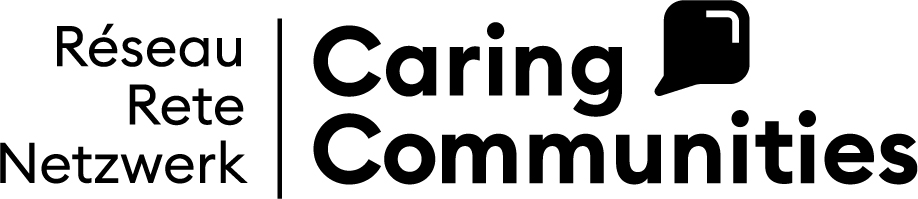 Modulo di richiestaI campi contrassegnati con un * devono essere compilati obbligatoriamente. Vi preghiamo di inviare il modulo debitamente compilato tramite il sito https://caringcommunities.ch/it/incentivo-di-sostegno. Breve descrizioneNome della caring community*Breve descrizione della caring community*Qual è la situazione di partenza? Qual è l’idea della vostra caring community? A che punto siete?Attività della caring community*Che cosa fate? Obiettivi della caring community*Che cosa intende raggiungere la caring community?Luogo*Dove sarà attiva la vostra caring community?Tabella di marcia*Quando intendete avviare la vostra caring community? Qual è il lasso di tempo previsto per la creazione e lo sviluppo della caring community? Organizzazione*Com’è la collaborazione nella vostra caring community? Quali strutture avete previsto?Budget di massima* 
(Se avete già allestito un budget potete caricarlo)Importo richiesto*Vi preghiamo di indicare l’importo in franchi che intendete richiedere alla Rete Caring Communities Svizzera (massimo 5000 franchi). Utilizzo dei fondi dell’incentivo di sostegno*Per cosa intendete utilizzare i fondi dell’incentivo di sostegno? Riferimento ai criteri di sostegnoCoesione sociale* In che modo la vostra caring community promuove la coesione sociale nella vostra regione?Cultura dell’attenzione reciproca* Come funzionerà il sostegno reciproco all’interno della vostra caring community?Apertura*Chi può aderire alla vostra caring community e in che modo?Partecipazione* Quali sono le possibilità di partecipazione? Chi può contribuire a strutturare la vostra caring community e in che modo? Cooperazione* Qual è il collegamento in rete della vostra caring community? E/o a quali iniziative o con quali organizzazioni desiderate collaborare?Facilità di accesso*In che modo garantite un facile accesso alla vostra caring community (ad es. costi di partecipazione, raggiungibilità, lingua, assenza di barriere)?Comunicazione* In che modo fate conoscere la vostra caring community ai gruppi target?Sostenibilità*Perché la vostra caring community è sostenibile? Come pianificate lo sviluppo della vostra caring community a lungo termine?OneriFr.Descrizione, osservazioniSpese per il personaleCosti infrastrutturaliCosti dei materialiAltri oneriTotaleProventi/FinanziamentoFr.Descrizione, osservazioniPrestazioni proprieEventuale contributo dei partecipantiAltri finanziamenti richiesti (si prega di specificare gli importi e i finanziatori)Totale